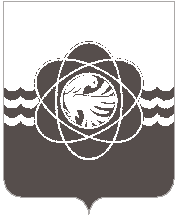 П О С Т А Н О В Л Е Н И Еот 27.09.2022  № 760В соответствии с Федеральным законом от 06.10.2003 № 131-ФЗ «Об общих принципах организации местного самоуправления в Российской Федерации», Уставом муниципального образования «город Десногорск» Смоленской области, в целях упорядочения размещения временных нестационарных аттракционовАдминистрация муниципального образования «город Десногорск» Смоленской области постановляет: Внести в постановление Администрации муниципального образования «город Десногорск» Смоленской области от 16.11.2017 № 1144 «Об утверждении Порядка размещения временных нестационарных аттракционов на территории муниципального образования «город Десногорск» Смоленской области»              (в ред. от 22.06.2018 № 561, от 28.02.2019 № 220, от 24.04.2019 № 442,                  от 04.07.2019 № 733, от 26.05.2021 № 473, от 08.07.2021 № 633, от 25.04.2022      № 284, от 23.05.2022 № 338, от 09.08.2022 № 571, от 18.09.2022 № 590,                 от 31.08.2022 № 627) в приложение № 2 «Состав рабочей группы по организации контроля за соблюдением требований и норм безопасной эксплуатации аттракционной техники» (далее – рабочая группа) к Порядку размещения временных нестационарных аттракционов на территории муниципального образования «город Десногорск» Смоленской области следующее изменение: Ввести в состав рабочей группы:- Зайцеву Татьяну Николаевну  –  Председателя Комитета имущественных и земельных отношений  Администрации  муниципального  образования «город Десногорск» Смоленской области.         2. Отделу информационных технологий и связи с общественностью         (Е.М. Хасько) разместить настоящее постановление на официальном сайте Администрации муниципального образования «город Десногорск» Смоленской области в сети «Интернет».Контроль исполнения настоящего постановления возложить на заместителя Главы муниципального образования по экономическим вопросам А.В. Шевцову.И.о. Главы муниципального образования«город Десногорск» Смоленской области	                         З.В. БриллиантоваО внесении изменения в постановление Администрации муниципального образования «город Десногорск» Смоленской области от 16.11.2017                 № 1144 «Об утверждении Порядка размещения временных нестационарных аттракционов на территории муниципального образования «город Десногорск» Смоленской области» 